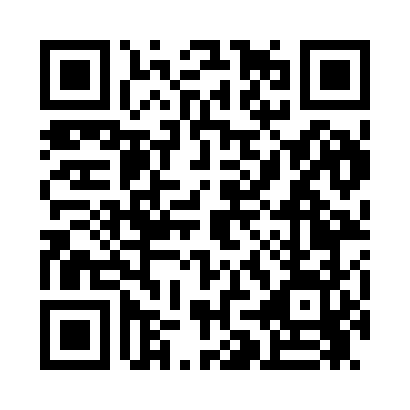 Prayer times for Estes Brook, Minnesota, USAMon 1 Jul 2024 - Wed 31 Jul 2024High Latitude Method: Angle Based RulePrayer Calculation Method: Islamic Society of North AmericaAsar Calculation Method: ShafiPrayer times provided by https://www.salahtimes.comDateDayFajrSunriseDhuhrAsrMaghribIsha1Mon3:315:301:195:299:0811:062Tue3:325:311:195:299:0811:063Wed3:335:311:195:299:0711:054Thu3:345:321:205:299:0711:045Fri3:365:331:205:299:0711:036Sat3:375:331:205:299:0611:037Sun3:385:341:205:299:0611:028Mon3:395:351:205:299:0511:019Tue3:405:361:205:299:0511:0010Wed3:425:361:205:299:0410:5811Thu3:435:371:215:299:0410:5712Fri3:455:381:215:299:0310:5613Sat3:465:391:215:299:0210:5514Sun3:485:401:215:299:0110:5415Mon3:495:411:215:289:0110:5216Tue3:515:421:215:289:0010:5117Wed3:525:431:215:288:5910:4918Thu3:545:441:215:288:5810:4819Fri3:555:451:215:288:5710:4620Sat3:575:461:215:278:5610:4521Sun3:595:471:215:278:5510:4322Mon4:005:481:215:278:5410:4223Tue4:025:491:215:278:5310:4024Wed4:045:501:225:268:5210:3825Thu4:065:511:225:268:5110:3726Fri4:075:521:225:258:5010:3527Sat4:095:531:215:258:4910:3328Sun4:115:551:215:258:4810:3129Mon4:135:561:215:248:4710:2930Tue4:145:571:215:248:4510:2731Wed4:165:581:215:238:4410:26